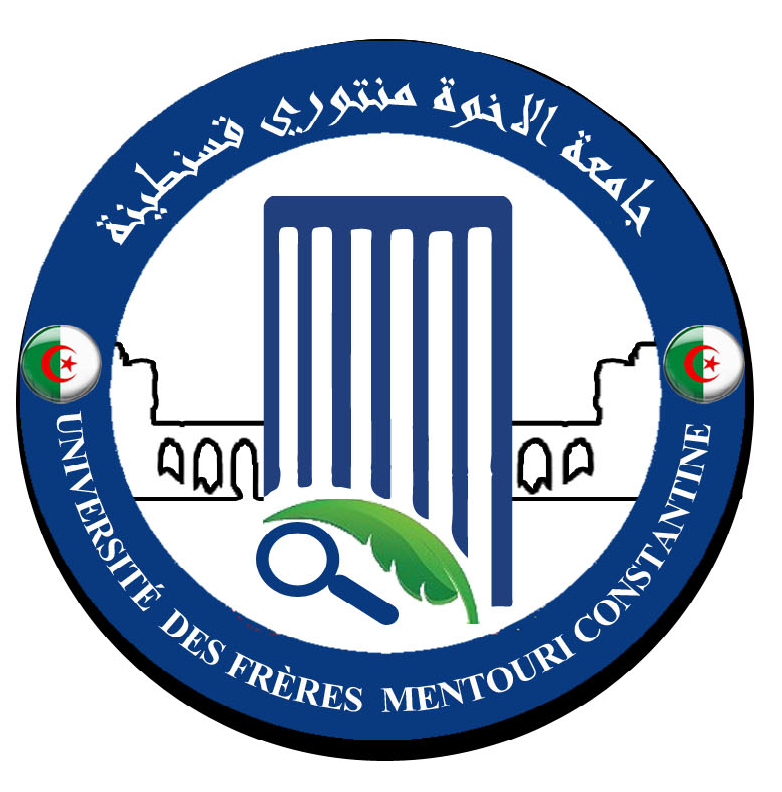 رقم:   21   /2018اجتماع مجلس التنسيق للكلية الموسع يوم الأربعاء  26 سبتمبر   2018 محضر رقم 05في السادس و العشرين  من شهر سبتمبر سنة ألفين وثمانية عشر في الساعة 9 صباحا اجتمع مجلس التنسيق للكلية الموسع برئاسة عميد الكلية و بحضور السادة:الطاقم الإداريدهيمات العيد                     عميد الكلية فارس خلاف                     الأمين العام للكليةروابح عبد القادر               نائب العميد المكلف بالدراسات ما بعد التدرج والبحث العلمي و العلاقات الخارجيةمرايحية جمال                   نائب العميد مكلف بالبيداغوجيا و المسائل المرتبطة بالطلبة  باقة مبارك                      رئيس قسم البيولوجيا و علم البيئة النباتية نسيب يوسف                   رئيس قسم الكيمياء الحيوية و البيولوجيا الخلوية و الجزيئية فرحاتي العيد                    رئيس قسم الميكروبيولوجيا مداسي ابراهيم                  رئيس قسم بيولوجيا الحيوانبوطومو سمير                  مسؤول مصلحة الجذع المشتركمجروبي محمد العربي         مسؤول  الوساطة البيداغوجية الغائبون 	قاسم شاوش نور الدين        رئيس قسم البيولوجيا التطبيقية ( بعذر )جدول الأعمال  الإعلام و الوساطة البيداغوجية البيداغوجيا *- حصيلة النشاطات البيداغوجية *- معالجة ملفات الطلبة المترشحين للسنة الثانية  ماستر  الدراسات ما بعد التدرج و البحث العلمي و العلاقات الخارجية متفرقات الإعلام و الوساطة البيداغوجية قدم كل من العميد و مسؤول خلية الإعلام و الوساطة البيداغوجية حصيلة عمل مختلف اللجان المكلفة بمعالجة و تقييم ملفات المترشحين للتسجيل في التكوين بالسنة الأولى ماستر للموسم الجامعي 2018/2019  ، حيث تم تدارك بعض النقاط  المتمثلة في :تنظيم جدول الخاص  بطلبة علم المناعة وفق النموذج المقترحترتيب طلبة علم البيئة الأساسي و التطبيقي البيداغوجيا *- حصيلة النشاطات البيداغوجية اليومية  قدم رؤساء الأقسام حصيلة النشاطات البيداغوجية  لمختلف المحاضرات و الأعمال التطبيقية و التوجيهية  للمواد و الوحدات التعليمية  للأسبوع الأول و الثاني من انطلاق السداسي الأول من الموسم الجامعي 2018/2019  وفق ما يلي : *- معالجة ملفات الطلبة المترشحين للسنة الثانية  ماستركما قدم رؤساء الأقسام  حصيلة دراسة ملفات المترشحين من الطلبة للتسجيل في ماستر 2 حسب التخصصات  و عدد المقاعد البيداغوجية المتوفرةقسم الكيمياء الحيوية و البيولوجيا الجزيئية و الخلوية = 10 مقاعد قسم البيولوجيا التطبيقية : 01 مقعدقسم بيولوجيا الحيوان = 08 مقاعدقسم البيولوجيا و علم البيئة النباتية = قيد الدراسة الدراسات ما بعد التدرج و البحث العلمي والعلاقات الخارجية ذكر كل من العميد و  نائب العميد المكلف بالدراسات ما بعد التدرج و البحث العلمي و العلاقات الخارجية  رؤساء الأقسام بما يلي :محاضر تعيين مختلف اللجان لمسابقات الدكتوراهإعادة التسجيلات في الطور الثالثتقييم مشاريع البحث CNEPRU  2018 الاستعداد  لدراسة ملفات المترشحين للمسابقات في التكوين السنة أولى الطور الثالث (دكتوراهLMD   ) الموسم الجامعي 2018/2019 ، سيعقد اجتماع اليوم الأربعاء 26 سبتمبر 2018 على الساعة 14 بمجمع 500 مقعد بيداغوجي تيجاني هدام  ملفات المتأخرين من العطل العلمية و التربصات بعنوان سنة 2018متفرقات ذكر عميد الكلية رؤساء الأقسام بما يلي : *- المراسلة رقم 31الصادرة بتاريخ 24 سبتمبر 2018  عن نيابة مديرية الجامعة المكلفة بالتكوين العالي في الطور الثالث  و التأهيل الجامعي و التكوين العالي فيما بعد التدرج  المتضمنة  - Evaluation année 2018 des projets de recherche en cours ( ancien CNEPRU) et paiement de la rétribution - رزنامة تقييم مشاريع البحث CNEPRU   قيد التنفيذ ( بطاقة حوصلة ) 2018أغلق المحضر على الساعة  3012 h و رفعت الجلسةقسنطينة يوم 26/09/2018              عميد الكلية نسخة إلى السادة:- رئيس الجامعة- الأمين العام للجامعة - نائب رئيس الجامعة المكلف بالتكوين العالي في الطورين الأول و الثاني و التكوين المتواصل و الشهادات و كذا التكوين العالي في التدرج- نائبة رئيس الجامعة المكلفة بالعلاقات الخارجية و التعاون و التنشيط و التظاهرات العلمية- نائب رئيس الجامعة المكلف بالتكوين العالي في الطور الثالث و التأهيل الجامعي  و البحث العلمي  و التكوين العالي فيما بعد التدرج - نواب  عميد الكلية  و الأمين العام للكلية و رئيس المجلس العلمي للكلية- مسؤولة فريق ميدان التكوين - رؤساء الأقسام و مسؤول الجذع المشترك لعلوم الطبيعة و الحياة- الأرشيفالأقسامنوع النشاطعدد الحصص المبرمجة %عدد الحصص المنجزة %%الجذع المشترك لعلوم الطبيعة و الحياةCours10110099بيولوجيا الحيوانCours1379367.88البيولوجيا و علم البيئة النباتيةCours9696100الكيمياء الحيوية و البيولوجيا الخلوية و الجزيئيةCours352880الميكروبيولوجياCours494183.67البيولوجيا التطبيقيةCours543361.11الكليةالكلية47239182.83